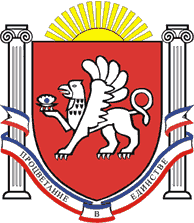 РЕСПУБЛИКА    КРЫМРАЗДОЛЬНЕНСКИЙ  РАЙОНАДМИНИСТРАЦИЯ   ЗИМИНСКОГО  СЕЛЬСКОГО ПОСЕЛЕНИЯПОСТАНОВЛЕНИЕ  № 62от   24  марта    2020г                                                                                                                                                                      с.ЗиминоО подготовке и проведении в 2020 году в Зиминском сельском поселении  Раздольненского  района Года памяти и славыВ соответствии с Указом Президента Российской Федерации от 08 июля 2019 года № 327 «О проведении в Российской Федерации Года памяти и славы», Планом основных мероприятий по проведению в Российской Федерации Года памяти и славы в 2020 году, утвержденным Руководителем Администрации Президента Российской Федерации А.Вайно 18 октября 2019 года, статьями 1.1, 5, 6 Федерального закона от 13 марта 1995 года№ 32-ФЗ «О днях воинской славы и памятных датах России», распоряжением Совета министров Республики Крым от 28 января 2019 года № 22-р «О подготовке и проведении в Республике Крым Года памяти и славы », Законом Республики Крым от 08.08.2014г. № 54-ЗРК «Об основах местного самоуправления в Республике Крым», с целью организации мероприятий по проведению в Зиминском сельском поселении Раздольненского  района Года памяти и славы в 2020 году,Администрация Зиминского сельского поселения ПОСТАНОВЛЯЕТ:1.Утвердить прилагаемый План мероприятий по подготовке и проведению в 2020 году в Зиминском сельском поселении Раздольненского района Года памяти и славы (далее - План мероприятий).2.Исполнителям Плана мероприятий:2.1.Обеспечить своевременное выполнение Плана мероприятий.3.Настоящее постановление вступает в силу с момента его подписания.3. Контроль за исполнением настоящего постановления  оставляю за собой. Председатель Зиминского сельского совета - глава Администрации Зиминского    сельского поселения                                           С.В.КанцелярукПриложение к постановлению АдминистрацииЗиминского сельского поселенияРаздольненского районаот 24.03.2020 года № 62ПЛАН основных мероприятий по подготовке и проведению в 2020 годув Зиминском сельском поселении Раздольненского  района Года памяти и славы№ п/пМероприятияСрок исполненияИсполнитель1.Организация и проведение  всероссийской акции «Свеча памяти»21-22 июня 2020 годаАдминистрация Зиминского сельского поселения2.Организация и проведение всероссийской акции «День Неизвестного Солдата»03 декабря 2020 годаАдминистрация Зиминского сельского поселения3Проведение   Всероссийского урока Победы для школьников с участием руководителя  органов местного самоуправления сентябрь 2020 годаАдминистрация Зиминского сельского поселения4Оказание содействия ОМВД в принятии мер по обеспечению общественного порядка, защиты личных и имущественных прав граждан, соблюдению правил дорожного движения в местах проведения мероприятий, посвященных Году памяти и славыянварь-декабрь2020 годаАдминистрация Зиминского сельского поселения